Malý ventilátor ECA 15/4 KFObsah dodávky: 1 kusSortiment: 
Typové číslo: 0080.0979Výrobce: MAICO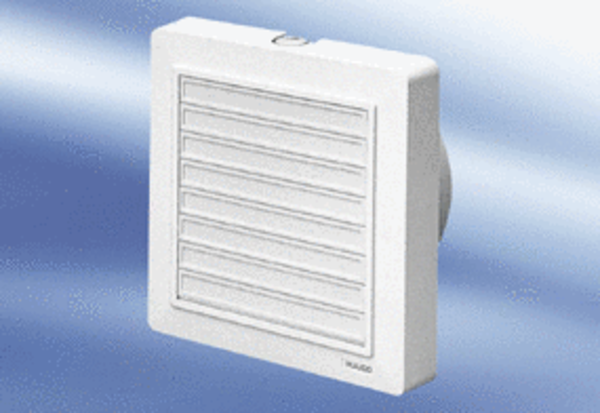 